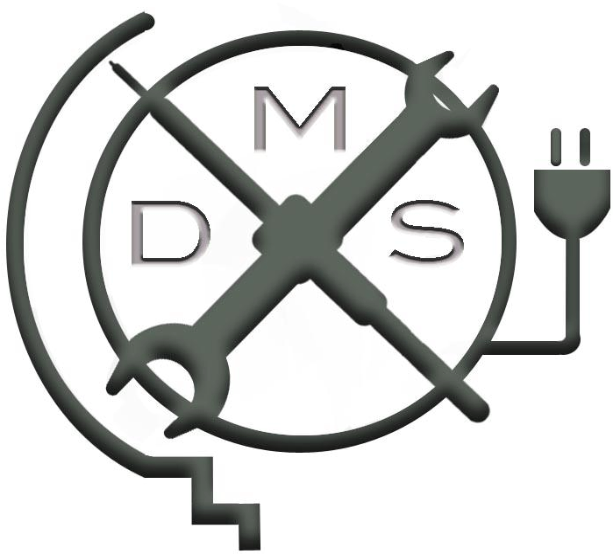 Davis Maker SpaceRepair Café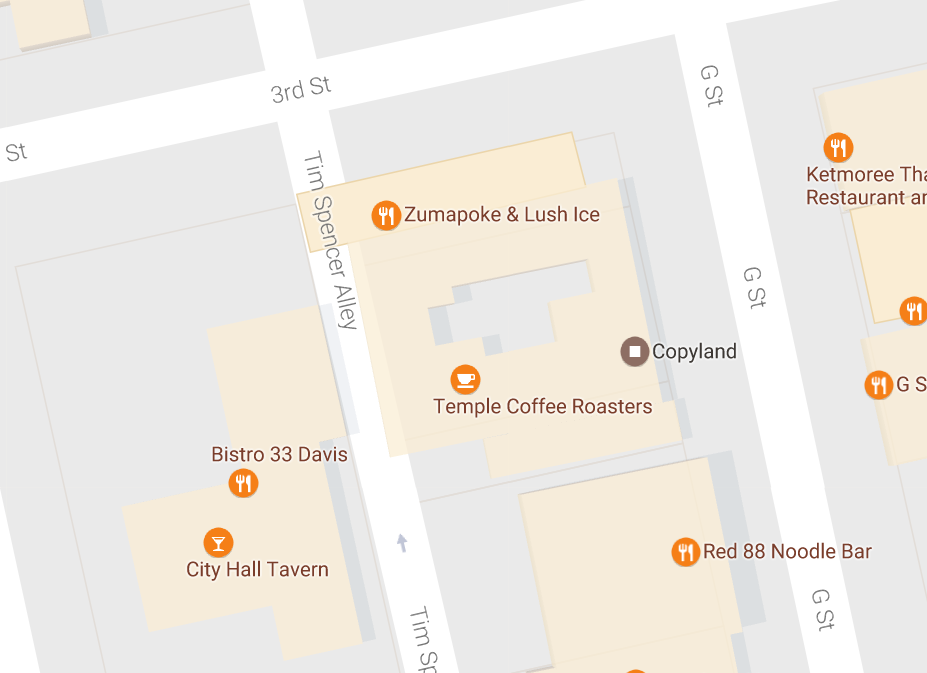 Time:Sunday Feb 12th               11 am to 8 pmLocated:Tim Spencer AlleyLOOKING FOR people with a knack for fixing things. Come join the fun!SERVING people that have things that need fixing. Bring your stuff!Contact: Rob at rob@omsoft.com for more information